МУНИЦИПАЛЬНЫЙ КОМИТЕТ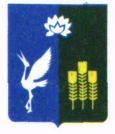 ПРОХОРСКОГО СЕЛЬСКОГО ПОСЕЛЕНИЯСПАССКОГО МУНИЦИПАЛЬНОГО РАЙОНАПРИМОРСКОГО КРАЯРЕШЕНИЕ   19 ноября 2021 года			с.Прохоры					№ 40О внесении изменений в решение комитета № 27 от 31.08.2021 года «Об утверждении Порядка размещения на официальном сайте Прохорского сельского поселения представляемых лицами, замещающими муниципальные должности Прохорского сельского поселения, сведений о доходах, расходах, об имуществе и обязательствах имущественного характера, сведений об источниках получения средств и порядок представления этих сведений средствам массовой информации для опубликования в связи с их запросами»В соответствии с Федеральным законом от 06.10.2003 N 131-ФЗ Об общих принципах организации местного самоуправления в Российской Федерации", Федеральным законом от 25.12.2008 № 273-фз «О противодействии коррупции», Указом президента Российской Федерации от 08.07.2013 № 613 «Вопросы противодействия коррупции», Законом Приморского края от 25.05.2017 № 122-КЗ «О порядке исполнения гражданами, претендующими на замещение должности главы местной администрации по контракту, муниципальной должности, лицами, замещающими указанные должности, предусмотренных законодательством о противодействии коррупции отдельных обязанностей, запретов и ограничений, проверке их соблюдений»,  на основании Устава Прохорского сельского поселения,  муниципальный комитет Прохорского сельского поселения РЕШИЛ:1. в подпункте 1.2.4 пункта 1.2 Порядка слово «(работника)» исключить.2. подпункт 1.6.2. пункта 1.6 Порядка дополнить словами «,в том случае, если запрашиваемые сведения отсутствуют на официальном сайте»3. Настоящий нормативный правовой акт вступает в силу со дня его обнародования в местах, определенных Уставом Прохорского сельского поселения, опубликования на официальном сайте органа местного самоуправления Прохорского сельского поселения в сети «Интернет».Глава Прохорскогосельского поселения		                   				В.В. Кобзарь